SECRETARIA MUNICIPAL DE EDUCAÇÃO DE ITAOCA – PROGRAMA NACIONAL DE ALIMENTAÇÃO ESCOLAR – PNAE            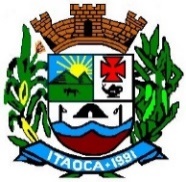 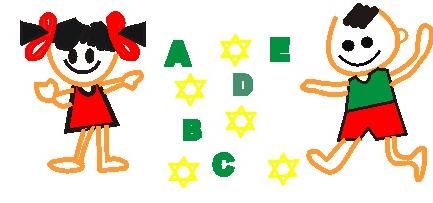 CARDÁPIO CEMEI: MATERNAL I, MATERNAL IIFAIXA ETÁRIA: 1 ANO E 6 MESES E 3 ANOS E MEIOPERÍODO INTEGRAL 
 MARÇO 2024   Na vitamina, suco, chá, leite ou shakes não oferecer com adição de açúcar. Vitamina e leite poderá ser adoçada com uva passas se necessário.Todos os legumes deverão ser bem cozidos e picados em pedaços pequenos. As verduras devem ser oferecidas bem picadas. Cálculo nutricional do cardápio de creche (1 a 3 anos) em período integral – planejado para atender 70% das necessidades nutricionais diárias, conforme disposto na Resolução FNDE nº 06, de 08 de maio de 2020, e Resolução FNDE nº 20, de 02 de dezembro de 2020.                                                                                                                                                                                                                    NUTRICIONISTA RESPONSÁVEL: JAMILE RODRIGUES CRN 39573SECRETARIA MUNICIPAL DE EDUCAÇÃO DE ITAOCA – PROGRAMA NACIONAL DE ALIMENTAÇÃO ESCOLAR – PNAE            CARDÁPIO CEMEI: MATERNAL I, MATERNAL IIFAIXA ETÁRIA: 1 ANO E 6 MESES E 3 ANOS E MEIOPERÍODO INTEGRAL 
MARÇO 2024  Na vitamina, suco, chá, leite ou shakes não oferecer com adição de açúcar. Vitamina e leite poderá ser adoçada com uva passas se necessário.Todos os legumes deverão ser bem cozidos e picados em pedaços pequenos. As verduras devem ser oferecidas bem picadas. Cálculo nutricional do cardápio de creche (1 a 3 anos) em período integral – planejado para atender 70% das necessidades nutricionais diárias, conforme disposto na Resolução FNDE nº 06, de 08 de maio de 2020, e Resolução FNDE nº 20, de 02 de dezembro de 2020.                                      												NUTRICIONISTA RESPONSÁVEL: JAMILE RODRIGUES CRN 39573SECRETARIA MUNICIPAL DE EDUCAÇÃO DE ITAOCA – PROGRAMA NACIONAL DE ALIMENTAÇÃO ESCOLAR – PNAE            CARDÁPIO CEMEI: MATERNAL I, MATERNAL IIFAIXA ETÁRIA: 1 ANO E 6 MESES E 3 ANOS E MEIOPERÍODO INTEGRAL   
MARÇO 2024Na vitamina, suco, chá, leite ou shakes não oferecer com adição de açúcar. Vitamina e leite poderá ser adoçado com uva passas se necessário.Todos os legumes deverão ser bem cozidos e picados em pedaços pequenos. As verduras devem ser oferecidas bem picadas. Cálculo nutricional do cardápio de creche (1 a 3 anos) em período integral – planejado para atender 70% das necessidades nutricionais diárias, conforme disposto na Resolução FNDE nº 06, de 08 de maio de 2020, e Resolução FNDE nº 20, de 02 de dezembro de 2020.                                                                                                                                                                                                                                            NUTRICIONISTA RESPONSÁVEL: JAMILE RODRIGUES CRN 39573SECRETARIA MUNICIPAL DE EDUCAÇÃO DE ITAOCA – PROGRAMA NACIONAL DE ALIMENTAÇÃO ESCOLAR – PNAE            CARDÁPIO CEMEI: MATERNAL I, MATERNAL IIFAIXA ETÁRIA: 1 ANO E 6 MESES E 3 ANOS E MEIOPERÍODO INTEGRAL 
MARÇO 2024  Na vitamina, suco, chá, leite ou shakes não oferecer com adição de açúcar. Vitamina e leite poderá ser adoçado com uva passas se necessário.Todos os legumes deverão ser bem cozidos e picados em pedaços pequenos. As verduras devem ser oferecidas bem picadas. Cálculo nutricional do cardápio de creche (1 a 3 anos) em período integral – planejado para atender 70% das necessidades nutricionais diárias, conforme disposto na Resolução FNDE nº 06, de 08 de maio de 2020, e Resolução FNDE nº 20, de 02 de dezembro de 2020.NUTRICIONISTA RESPONSÁVEL: JAMILE RODRIGUES CRN 39573SECRETARIA MUNICIPAL DE EDUCAÇÃO DE ITAOCA – PROGRAMA NACIONAL DE ALIMENTAÇÃO ESCOLAR – PNAE            CARDÁPIO CEMEI: MATERNAL I, MATERNAL IIFAIXA ETÁRIA: 1 ANO E 6 MESES E 3 ANOS E MEIOPERÍODO INTEGRAL 
MARÇO 2024  Na vitamina, suco, chá, leite ou shakes não oferecer com adição de açúcar. Vitamina e leite poderá ser adoçado com uva passas se necessário.Todos os legumes deverão ser bem cozidos e picados em pedaços pequenos. As verduras devem ser oferecidas bem picadas. Cálculo nutricional do cardápio de creche (1 a 3 anos) em período integral – planejado para atender 70% das necessidades nutricionais diárias, conforme disposto na Resolução FNDE nº 06, de 08 de maio de 2020, e Resolução FNDE nº 20, de 02 de dezembro de 2020.NUTRICIONISTA RESPONSÁVEL: JAMILE RODRIGUES CRN 395731ªSEMANAREFEIÇÃOSegunda-feiraTerça-feiraQuarta-feiraQuinta-feiraSexta-feira01/03/20241ªSEMANA8:30LEITE BATIDO COM BANANA, MAÇÃ E AVEIA1ªSEMANA10:30LARANJA1ªSEMANA11:15ARROZ COM AÇAFRÃO, FEIJÃO,
PEITO DE FRANGO COZIDO,SALADA DE GRÃO DE BICO COM TOMATE E CENOURA CRUA RALADA
1ªSEMANA14:15SOPA DE MACARRÃO COM PEITO DE FRANGO DESFIADO E LEGUMES,
MAÇÃ PICADAComposição nutricional do cardápio (média da semana)Composição nutricional do cardápio (média da semana)Composição nutricional do cardápio (média da semana)Composição nutricional do cardápio (média da semana)Composição nutricional do cardápio (média da semana)Composição nutricional do cardápio (média da semana)Faixa etáriaKCALCHOPTNLIPVit AVit CCálcioFerro01 ano e 6 meses a 3 anos e meio736110,0225,3632,14199,96mcg70,23231,324,112ªSEMANAREFEIÇÃOSegunda-feira04/03/2024Terça-feira05/03/2024Quarta-feira06/03/2024Quinta-feira07/03/2024Sexta-feira08/03/20242ªSEMANA8:30LEITE MORNO SEM AÇÚCAR,
PÃO DE FORMA COM REQUEIJÃOLEITE BATIDO COM MAMÃO, MORANGO E AVEIA
CHÁ DE CAMOMILA SEM AÇÚCAR,
VIRADO DE OVOLEITE BATIDO COM BANANA, AVEIA E CACAU EM PÓ SEM AÇÚCARCHÁ DE ERVA CIDREIRA,
PÃO CASEIRO COM REQUEIJÃO2ªSEMANA10:30 MELÃOLARANJAMAMÃOBANANALARANJA2ªSEMANA11:15ARROZ, FEIJÃO
FAROFA DE ABOBRINHA,
CARNE MOÍDA REFOGADA COM CENOURA E MILHO VERDE
ARROZ, FEIJÃO
FAROFA DE OVO COM ESPINAFRE,
SALADA DE ACELGA COM TOMATE PICADOARROZ, FEIJÃO
MANDIOCA COZIDA COM LOMBO SUÍNO,
SALADA DE REPOLHO COM CENOURA CRUA RALADA,
SOBREMESA: SUCO DE POLPA DE FRUTA
ARROZ, FEIJÃO
ESTROGONOFE DE ABÓBORA CABOTIÁ COM FRANGO,
SALADA DE RÚCULA COM TOMATEARROZ, FEIJÃO COZIDO COM ABÓBORA,
MACARRÃO AO ALHO E ÓLEO,
CARNE BOVINA EM CUBOS COZIDA COM ABOBRINHA,
SALADA DE TOMATE
2ªSEMANA14:15QUIRERA DE PEITO DE FRANGO,
BANANASOPA DE FEIJÃO COM CARNE DESFIADA E LEGUMES,
MAMÃOSOPA DE MANDIOCA COM LOMBO SUÍNO DESFIADO,
KIWIMACARRÃO À BOLONHESA,
MAMÃOSOPA DE BATATA, FRANGO E CENOURA,
MAÇÃComposição nutricional do cardápio (média da semana)Composição nutricional do cardápio (média da semana)Composição nutricional do cardápio (média da semana)Composição nutricional do cardápio (média da semana)Composição nutricional do cardápio (média da semana)Composição nutricional do cardápio (média da semana)Faixa etáriaKCALCHOPTNLIPVit AVit CCálcioFerro01 ano e 6 meses a 3 anos e meio889110,0228,3631,14270,96mcg31,23233,324,223ªSEMANAREFEIÇÃOSegunda-feira11/03/2024Terça-feira12/03/2024Quarta-feira13/03/2024Quinta-feira14/03/2024Sexta-feira15/03/20243ªSEMANA8:30LEITE BATIDO COM BANANA, MAÇÃ E AVEIA
SUCO DE LARANJA COM CENOURA SEM AÇÚCAR,PÃO CASEIRO COM REQUEIJÃO
LEITE MORNO COM CACAU,
PÃO CASEIRO COM REQUEIJÃOCHÁ DE ERVA CIDREIRA SEM AÇÚCAR,VIRADO DE OVOCHÁ DE ERVA CIDREIRA SEM AÇÚCAR,
PÃO CASEIRO COM REQUEIJÃO3ªSEMANA10:30MAÇÃBANANAMAMÃOLARANJAMELÃO3ªSEMANA11:15ARROZ, FEIJÃO
FAROFA DE OVO COM ABOBRINHA E CENOURA CRUA RALADA,
SALADA DE TOMATEARROZ, FEIJÃOCARNE MOÍDA REFOGADA COM VAGEM,
SALADA ALFACE
ARROZ COM VAGEM, MILHO VERDE E ERVILHA, FEIJÃO,
PEITO DE FRANGO COZIDO COM CENOURA,
SALADA DE BETERRABA COZIDA
ARROZ, FEIJÃO
MACARRÃO COM SARDINHA E CENOURA RALADA,
VAGEM COZIDA,
SALADA DE TOMATE
ARROZ COM AÇAFRÃO, FEIJÃO,
ALMÔNDEGAS DE CARNE AO MOLHO,
POLENTA CREMOSA,
SALADA DE ALFACE COM TOMATE3ªSEMANA14:15SOPA DE FEIJÃO COM CARNE DESFIADA,
MAÇÃ PICADA
CANJA COM CARNE MOÍDA E LEGUMES,
BANANACANJIQUINHA DE FRANGO COM LEGUMES,
PÊRASOPA DE MACARRÃO COM LOMBO SUÍNO DESFIADO,
MANGAMACARRÃO COM CARNE MOÍDA E LEGUMES,
MAÇÃComposição nutricional do cardápio (média da semana)Composição nutricional do cardápio (média da semana)Composição nutricional do cardápio (média da semana)Composição nutricional do cardápio (média da semana)Composição nutricional do cardápio (média da semana)Composição nutricional do cardápio (média da semana)Faixa etáriaKCALCHOPTNLIPVit AVit CCálcioFerro01 ano e 6 meses a 3 anos e meio89889,0227,3631,14370,96mcg35,23231,324,114ªSEMANAREFEIÇÃOSegunda-feira18/03/2024Terça-feira19/03/2024Quarta-feira20/03/2024Quinta-feira21/03/2024Sexta-feira22/03/20244ªSEMANA8:30LEITE BATIDO COM BANANA, MAÇÃ E AVEIA
LEITE BATIDO COM BANANA E ABACATE
LEITE MORNO COM CACAU,
PÃO CASEIRO COM REQUEIJÃOCHÁ DE ERVA CIDREIRA SEM AÇÚCAR,OVO MEXIDOLEITE BATIDO COM BANANA, MAÇÃ E AVEIA4ªSEMANA10:30MAÇÃBANANAMELÃOLARANJAPÊRA4ªSEMANA11:15ARROZ, FEIJÃO
OMELETE DE FORNO COM TOMATE E CENOURA CRUA,
ABOBRINHA REFOGADAARROZ, VIRADO DE FEIJÃO,
CARNE MOÍDA REFOGADA COM BATATA,
SALADA DE ALFACEARROZ, FEIJÃO
ESTROGONOFE DE ABÓBORA COM CARNE BOVINA, 
SALADA DE ACELGA COM TOMATE,
SOBREMESA: SUCO DE POLPA DE FRUTAARROZ, FEIJÃO
PURÊ DE BATATA,
PEITO DE FRANGO DESFIADO AO MOLHO,
CENOURA COZIDA,
SALADA DE COUVE
ARROZ, FEIJÃO
MACARRÃO AO ÓLEO E ALHO,
ALMÔNDEGA DE CARNE BOVINA,
BATATA COZIDA,
SALADA DE COUVE COM CENOURA CRUA RALADA4ªSEMANA14:15SOPA DE FEIJÃO COM CARNE DESFIADA,
MAÇÃ PICADA
CANJA COM CARNE MOÍDA E LEGUMES,
BANANACANJIQUINHA DE FRANGO COM LEGUMES,
PÊRA PICADASOPA DE MACARRÃO COM LOMBO SUÍNO DESFIADO,
MANGA PICADASOPA DE BATATA, ABOBRINHA E CARNE MOÍDA,
MAÇÃ PICADAComposição nutricional do cardápio (média da semana)Composição nutricional do cardápio (média da semana)Composição nutricional do cardápio (média da semana)Composição nutricional do cardápio (média da semana)Composição nutricional do cardápio (média da semana)Composição nutricional do cardápio (média da semana)Faixa etáriaKCALCHOPTNLIPVit AVit CCálcioFerro01 ano e 6 meses a 3 anos e meio69989,0227,3631,14370,96mcg35,23231,324,115ªSEMANAREFEIÇÃOSegunda-feira25/03/2024Terça-feira26/03/2024Quarta-feira27/03/2024Quinta-feira28/03/2024Sexta-feira5ªSEMANA8:30LEITE BATIDO COM BANANA, MAÇÃ E AVEIA
SUCO DE LARANJA COM CENOURA SEM AÇÚCAR,TORRADA DE PÃO COM AZEITE E ORÉGANO
LEITE BATIDO COM MAMÃO,
PÃO CASEIRO COM REQUEIJÃOCHÁ DE ERVA CIREIRA,
VIRADO DE OVOFERIADO5ªSEMANA10:30MAÇÃBANANAMELÃOMAMÃO5ªSEMANA11:15ARROZ, VIRADO DE FEIJÃO,OVO COZIDO,
ABOBRINHA REFOGADAARROZ, FEIJÃOCARNE MOÍDA REFOGADA,
CHUCHU COZIDO,
SALADA DE ALFACE,
ARROZ, FEIJÃO
ESTROGONOFE DE FRANGO,
CENOURA COZIDA,
SALADA DE TOMATE,
SUCO DE POLPA DE FRUTAARROZ, FEIJÃO
ALMÔNDEGA DE FRANGO ASSADA,
CHUCHU E CENOURA COZIDOS,
SALADA DE ALFACEFERIADO5ªSEMANA14:15SOPA DE FEIJÃO COM CARNE DESFIADA,
MAÇÃ PICADA
CANJA COM CARNE MOÍDA E LEGUMES,
BANANACANJIQUINHA DE FRANGO COM LEGUMES,
PÊRAMACARRÃO DE MACARRÃO COM PEITO DE FRANGO DESFIADO E LEGUMES,
MELÃOFERIADOComposição nutricional do cardápio (média da semana)Composição nutricional do cardápio (média da semana)Composição nutricional do cardápio (média da semana)Composição nutricional do cardápio (média da semana)Composição nutricional do cardápio (média da semana)Composição nutricional do cardápio (média da semana)Faixa etáriaKCALCHOPTNLIPVit AVit CCálcioFerro01 ano e 6 meses a 3 anos e meio77836,0227,3629,14369,96mcg34,23211,325,11